IEEE P802.11
Wireless LANsTGaz Editor: replace 11.22.6.4.4 with the following revised text, changes relative to draft 0.11.22.6.4.4 Measurement in 11.22.6.4.4.1 General11.22.6.4.4.2 Measurement 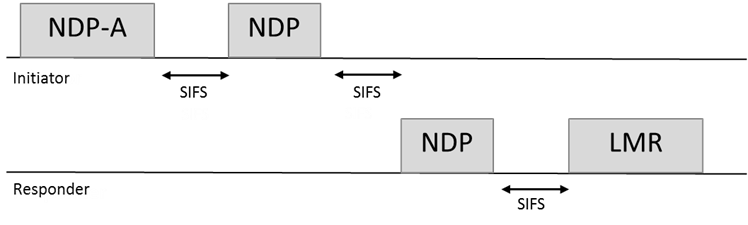 11.22.6.4.4.3 Measurement Report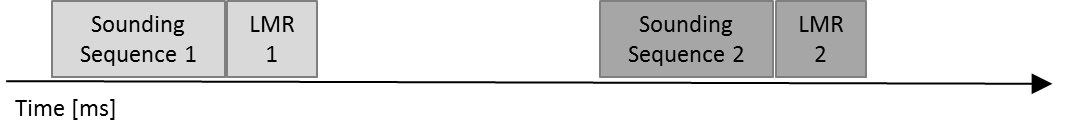 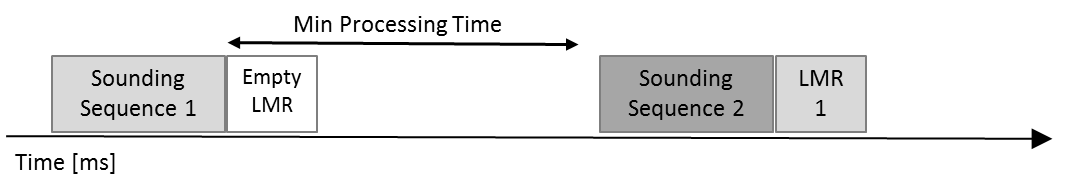 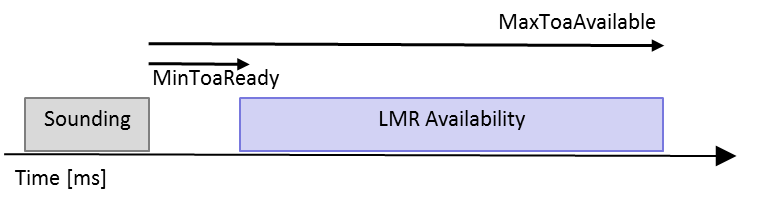 If the PHY of an RSTA issues a PHY-RXEND.indication(IntegrityCheckError) primitive, the RSTA shall set the Invalid Measurement field in the RSTA-to-ISTA LMR frame carrying the TOA measured from the UL NDP to 1. Correspondingly, if ISTA-to-RSTA LMR was negotiated between the ISTA and RSTA and the PHY of the ISTA issues a PHY-RXEND.indication(IntegrityCheckError) primitive, the ISTA shall set the Invalid Measurement field in the ISTA-to-RSTA LMR carrying the TOA measured from the DL NDP to 1If ISTA-to-RSTA LMR reporting was negotiated, then the ISTA shall include a CFO parameter in the ISTA-to-RSTA LMR (see 9.6.7.37 Location Measurement Report frame format). The ISTA shall estimate the CFO parameter based on the DL NDP from the RSTA. The RSTA may account for clock rate differences between ISTA and RSTA based on the CFO parameter included in the received ISTA-to-RSTA LMR. The mechanism by which t4 and t1 are adjusted by RSTA is implementation specific. The CFO parameter refers to the t1 and t4 indicated in the same ISTA-to-RSTA LMR instance.CC28 CR VHTz Protocol RewriteCC28 CR VHTz Protocol RewriteCC28 CR VHTz Protocol RewriteCC28 CR VHTz Protocol RewriteCC28 CR VHTz Protocol RewriteDate:  2018-09-10Date:  2018-09-10Date:  2018-09-10Date:  2018-09-10Date:  2018-09-10Author(s):Author(s):Author(s):Author(s):Author(s):NameCompanyAddressPhoneEmailChristian Berger Marvellcrberger@marvell.com CIDPageClauseCommentProposed ChangeResolution4055811.22.6.4.4.4"equalt to nonzero""nonzero"Accepted4065811.22.6.4.4.4"protocoloperates"Add space after "l"Accepted4075911.22.6.4.4.1" the MaxToAAvailable value " -- where is this value defined?  The field is  the MaxToAAvailableExpClarifyRevisedAdded explanation that the MaxToaAvailableExp indicates a time marked MaxToaAvailable in Fig.4085911.22.6.4.4.1"for which the responder retains the computed ToA value. " -- what does this mean?ClarifyRevisedRemoved sentence, kept normative behavior4135911.22.6.4.4.1Figure 11-xx is not referred to anywhereRefer to figure in textAccepted475911.22.6.4.4.2NPDA and NDP PPDU format is defined in the previous and the paragraph after this statement. Should we define the LMR PDDU as SU PPDU (not ER SU PPDU?) explicitly or it's implicit anywayAs per commentRevisedPPDU format defintions have been removed485911.22.6.4.4.2Remove the phrase "operating at 2.4GHz and 5GHz bands" as VHTz is applicable to these bands anywayAs per commentRevisedPPDU format defintions have been removed1765911.22.6.4.4.2Shouldn't the text here be mandatory behavior?Change "use" to "shall use".Revisedparagraph has been removed4095911.22.6.4.4.2Non-break space before unitsNeeded before GHz and us (which should be <micro>s), etc.Revisedparagraph has been removed4105911.22.6.4.4.2This is a big lump of textSplit into bullets for the three (?) casesRevisedparagraph has been removed4115911.22.6.4.4.2What happens for VHTz mode in other bands?ClarifyRevisedparagraph has been removed4935911.22.6.4.4.2GI=0.8us is incorrectchange GI=0.8us to GI=1.6us everywhereRevisedparagraph has been removed4156011.22.6.4.4.3This Figure 11-xx has a MinProcessingTime but this is not defined anywhere.  Further, if the time to the next sounding sequence is more than this processing time, why can't the LMR be provided immediately after the first sounding sequence, as in the Figure 11-xx above?ClarifyRevisedFigure 11-xx now uses “MinTimeBetweenMeasurements”, which is defined.The LMR can only be provided if the ISTA is available (could be off channel), the only way for the ISTA to signal availability is to initiate another measurement.4176011.22.6.4.4.3This Figure 11-xx refers to an "Empty LMR" but this is not defined anywhere.  What does an Empty LMR consist of?ClarifyAcceptedAdded clarification4146011.22.6.4.4.3There are 4 Figure 11-xxs in this subclause, but only one reference (to one of them)Refer to all the figures in the textAcceptedAdded reference to Figures in relevant places1776011.22.6.4.4.3This should be in other subcaluseMove the sentence to the general part of VHTz ranging descriptionAcceptedMoved paragraph as requested496011.22.6.4.4.3Change "field in an initial Fine Timing Measurement frame has expired" As per comment:to "field in the most recent initial Fine Timing Measurement frame has elapsed".'AcceptedChanged wording506011.22.6.4.4.3Change "an initial Fine Timing Measurement frame with the MinToAReady field value equal to a nonzero" As per comment:to "the most recent transmitted initial Fine Timing Measurement frame with the MinToAReady field value equal to a nonzero"RevisedRewrote paragraph1786011.22.6.4.4.3The valid result may not be available, e.g. when the UL NDP is not received.Fix the issue mentioned in the comment.RevisedChanged wording to reflect the case where no valid ToA available4226011.22.6.4.4.3Again "equal to a nonzero""nonzero"RevisedRewrote paragraph4236011.22.6.4.4.3"may not" is ambiguousChange to "is not required to"RevisedRewrote paragraph4246011.22.6.4.4.3What is a "valid" measurement result?  How is it distinguished from an invalid one?  Or does nothing get transmitted at all?Clarify. Also at line 29RevisedRewrote paragraph4266011.22.6.4.4.3"is negotiated and agreed on during negotiation" -- these are the same thing, in baseline conventionsDelete "and agreed on during negotiation" throughoutAcceptedChanged wording accordingly4186011.22.6.4.4.3"The direction(s) of LMR feedback(s) is
(are) negotiated at service establishment." -- so can be ISTA-to-RSTA only (unlike HEz)?ClarifyRevisedRewrote/removed paragraph4196011.22.6.4.4.3"In both directions, LMR feedback is neither acknowledged" -- this follows from it being in Action No Ack framesDelete, or change to a NOTE, referring to the use of Action No Ack framesAcceptedNow refer to Acktion No Ack frame format4206011.22.6.4.4.3"LMR feedback is reported in the next sounding sequence. " but the Figures 11-xx indicate the LMR feedback is after the sounding sequence, not part of itAs it says in the commentAcceptedReplaced sounding sequence with measurement exchange4216011.22.6.4.4.3What is the "sounding sequence" for VHTz?  Is it the NDPA NDP NDP from Figure 11-xx in 11.22.6.4.4.2?ClarifyAcceptedAdded language that defines “Sounding sequence” 4166011.22.6.4.4.3What is the point of having units "[ms]" if there are no numbers or other marks on the axis?Delete in all casesRevisedRemoved units1796111.22.6.4.4.3This is not IEEE language.Fix the issue mentioned in the comment.RevisedRewrote/removed paragraph4306111.22.6.4.4.3Spurious full stopDelete one of themAcceptedFixed typo4286111.22.6.4.4.3"TOA and TOD format" -- what is this?Change "format" to "reporting".  Ditto line 14RevisedRewrote/removed paragraph4316111.22.6.4.4.3Same comments re secured wording as for 11.22.6.4.3.4See comments on that subclauseAcceptedChanged wording accordingly4326111.22.6.4.4.3Same comments re secured wording as for 11.22.6.4.3.4See comments on that subclauseAcceptedChanged wording accordingly